　2024第十二屆星雲教育獎遴選辦法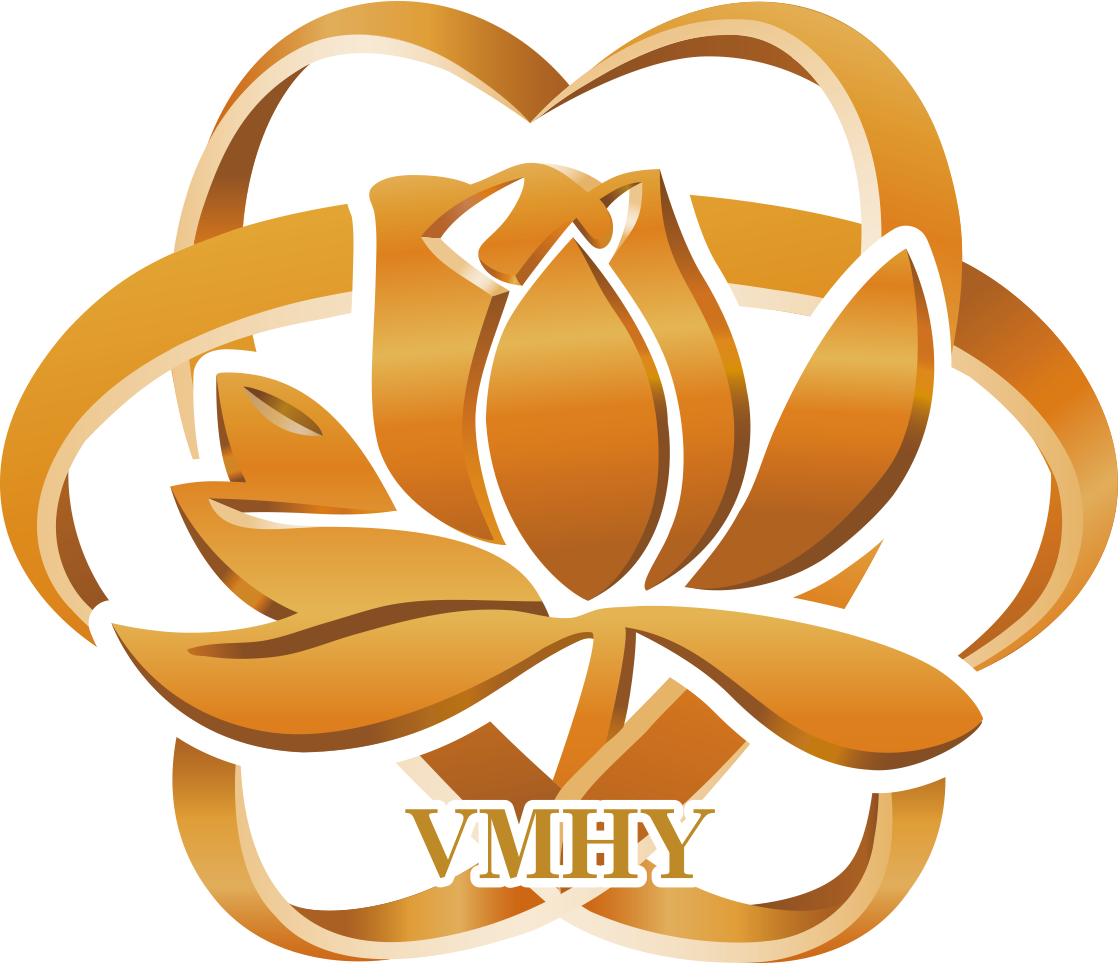 活動宗旨為獎勵教師秉持教育理想、致力於提升教育品質，且達到傳道授業、感動人心、端正風氣之教育目標，特設本獎以肯定其樹立教育典範與對國家社會之貢獻。指導與主承辦單位指導單位：教育部主辦單位：公益信託星雲大師教育基金協辦單位：國際佛光會中華總會、人間衛視、人間福報推動與審議機制為公正辦理審議相關作業，設置「星雲教育獎指導委員會」（以下簡稱委員會）等運作單位：委員會由主辦單位邀聘教育與社會碩望人士七至十一人為委員，敦請其中一人擔任主任委員，負責審議遴選規定、遴選終生教育奉獻獎及典範教師獎決審作業等相關事宜。委員會設置執行長一名，下設工作小組，承委員會之命辦理各項行政業務。為辦理遴選作業由委員會聘請社會公正人士若干人，按獎項類別分別組成「終生教育奉獻獎初複審小組及決審小組」、「典範教師獎初複審小組及決審小組」等，負責遴選相關事宜。委員會得依需要聘請諮詢委員，協助遴選相關事宜。遴選獎項與資格終生教育奉獻獎名額：採主動遴選，並接受推薦，每年以遴選一人為原則。獎勵：獲獎者獲贈獎金新台幣壹佰萬元、獎座乙座暨證書乙紙。被推薦者資格：曾任或現任之公私立各級學校（大專院校、高級中等學校、國民中學、國民小學、特殊教育學校及幼兒園），年資35年（含教育行政）以上，並持續為教育奉獻的教育人員。終生奉獻教育志業，堅守教育理想，孜孜不倦的教誨，全心致力教育品質提升，以積極正面的態度，協助逆轉生命，引導迎向光明，而深受家長、學生肯定與感動社會的資深或退休教師，其貢獻足堪楷模並可樹立教師典範者。典範教師獎獲獎名額：各組遴選典範教師一至三名為原則。獎勵：不分名次，獲獎者各獲贈新台幣貳拾萬元、獎座乙座暨證書乙紙。遴選組別：共六組，分別為大專院校組、高級中等學校組、國民中學組、國民小學組、特殊教育組、幼兒園組。遴選對象：現任公私立各級學校（大專院校、高級中等學校、國民中學、國民小學、特殊教育學校及幼兒園），擔任15年以上之校長、專任（技）教師、特教教師、園長、幼兒園教師 / 教保員（教保員及教師之年資可合併計算）。被推薦者具下列優良事蹟之一者，得參與遴選：具教育熱誠、品格端正，能鍥而不捨的激勵與輔導學生學習與發展，而讓學生與家長感恩且能感動社會，並為其他教師典範者。矢志教育志業，不畏環境或處境之困難仍能奮發向上，發揮服務奉獻的精神與克服困境之毅力，積極型塑能提供學生投入學習的環境，激勵學生學習並對社會風氣有良善影響，足堪楷模者。三年內（2021年至2023年）已獲「師鐸獎」、「全國Super教師獎」或「校長領導卓越獎」者其中一項者，暫不受理推薦，以免重複受獎。「終生教育奉獻獎」與「典範教師獎」請擇一獎項參與遴選（不得跨組）。上述獎項經委員會決議該年度參與遴選者未達審查標準時，得予從缺。本獎獎金以新台幣計算，獎金須依中華民國稅法扣稅，由主辦單位先行代為扣除應繳稅額後給付。推薦日期：即日起至2024年3月31日（星期日）前，填寫附件報名表及上網填寫報名表單，並郵局掛號、快捷或超商宅配等方式郵寄紙本至主辦單位，逾期恕不受理。獲獎公告：2024年6月（將公告於主辦單位網站）。頒獎典禮：2024年10月（時間及地點將公告於主辦單位網站）。推薦審查作業終生教育奉獻獎推薦人請填寫附件二「星雲教育獎申請表」及上網填寫報名表單。推薦人有義務協助工作小組蒐集被推薦人詳細資料，以供委員會參考。必要時得經委員會決定，針對特定被推薦人進行實地訪視，以取得佐證資料。典範教師獎採相關人士（現職單位之校長、院長、系主任、園長或教育相關團體）推薦，請填寫附件二「星雲教育獎申請表」及上網填寫報名表單。推薦人有義務協助工作小組蒐集被推薦人詳細資料，以供委員會參考。線上報名網址：http://lnago.com/ADQ5A或掃描下方QRCode繳交紙本資料：紙本資料含申請表、推薦表及佐證資料。推薦表須請推薦人親筆簽名。佐證資料內容，以彰顯被推薦人之感人情事、良善之影響力與優良事蹟為主。無須檢附獎狀、聘書及培訓等相關證書。紙本資料雙面列印，以15頁為原則，至多20頁（不含檢核表）。繳交正本1份、影本5份，共計6份。以A4紙張，直式橫書。標楷體，標題16級字，其餘以14級字繕打，行距固定行高20點。所有繳交資料，請自留底稿，一律不退件。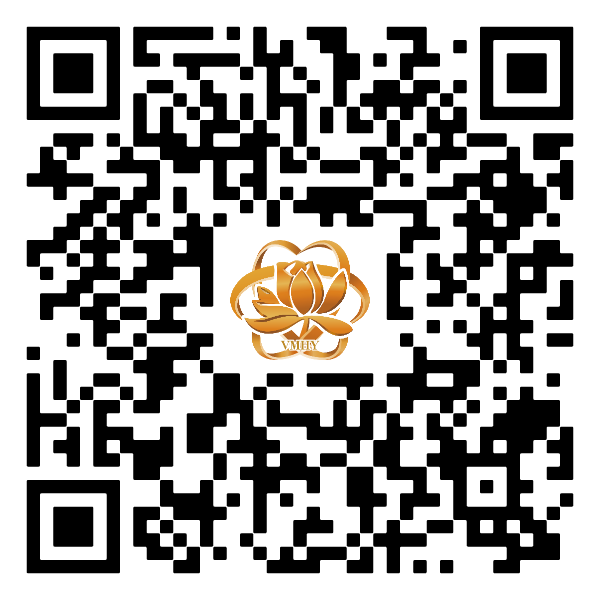 請以郵局掛號、快捷或超商宅配等方式寄至本基金收。收件地址：11087臺北市信義區松隆路327號10樓收 件 人：星雲教育獎工作小組電子郵件：purelandshw02@gmail.com拾、本辦法如有未盡事宜，得修訂並公告於「公益信託星雲大師教育基金」官網。拾壹、獲獎者配合事項為使教育經驗得以傳承，主辦單位得邀請獲獎者出席相關之論壇、講座，或由學校機關團體向主辦單位申請之各項活動。活動辦法請詳閱附件「星雲教育獎典範傳承作業要點」。拾貳、活動洽詢星雲教育獎工作小組聯絡電話：（02）2762-9118電子郵件：purelandshw02@gmail.com官方網站：https://www.vmhytrust.org.tw/　星雲教育獎典範傳承作業要點目的為使教育經驗得以傳承，主辦單位得邀請獲獎者出席相關講座、座談，或學校機關團體向主辦單位申請之各項活動。主辦單位辦理之作業主辦單位辦理講座、座談等活動，得邀請獲獎人出席分享經驗與傳承。由主辦單位函文獲獎人學校准予公假出席，並支應代課鐘點費（依實際節數核計）、演講出席費、交通費（實報實銷）等費用。短程交通接送、住宿膳食等，亦由主辦單位安排。外部邀請之作業有意邀請獲獎人出席分享講座或座談之機關、團體、學校，請於活動前15日提出申請，其活動須符合本獎項弘揚師道典範之宗旨。經確定安排獲獎人出席分享活動後，由主辦單位函文獲獎人學校准予公假出席。活動結束後一周內，邀請單位須回傳「活動照片5張」（註明活動單位、名稱、日期等）及「星雲教育獎典範傳承與分享回饋單」予主辦單位存檔。獲獎人受邀出席活動，由主辦單位支應代課鐘點費（依實際節數核計）、交通費（實報實銷）等費用，餘如演講費、短程交通接送、住宿膳食等由邀請單位自行負擔。聯絡方式星雲教育獎工作小組聯絡電話：(02)2762-9118電子郵件：purelandshw02@gmail.com通訊地址：11087台北市信義區松隆路327號10樓星雲教育獎申請表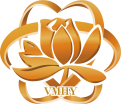 星雲教育獎推薦表　　星雲教育獎繳交資料檢核表被推薦人基本資料被推薦人基本資料被推薦人基本資料被推薦人基本資料被推薦人基本資料被推薦人基本資料被推薦人基本資料被推薦人基本資料申請獎別終生教育奉獻獎終生教育奉獻獎終生教育奉獻獎終生教育奉獻獎終生教育奉獻獎終生教育奉獻獎終生教育奉獻獎申請獎別典範教師獎C.大專校院組C.大專校院組H.高中職組H.高中職組H.高中職組JH.國中組申請獎別典範教師獎E.國小組E.國小組S.特殊教育組S.特殊教育組S.特殊教育組K.幼兒園組姓名性別2吋照片2吋照片生日西元　　年　　月　　日西元　　年　　月　　日年齡2吋照片2吋照片身份證字號2吋照片2吋照片現職單位職稱2吋照片2吋照片聯絡電話（O）：（H）：（O）：（H）：手機E-mail教學年資取得教師（或教保員）資格日期？取得教師（或教保員）資格日期？取得教師（或教保員）資格日期？取得教師（或教保員）資格日期？　　　年　　月　　日　　　年　　月　　日　　　年　　月　　日教學年資服務年資（含教保員）共計？（至2024年3月31日止）服務年資（含教保員）共計？（至2024年3月31日止）服務年資（含教保員）共計？（至2024年3月31日止）服務年資（含教保員）共計？（至2024年3月31日止）　　　年　　個月　　　年　　個月　　　年　　個月教學年資是否退休？是否退休？是否退休？是否退休？　　是　　否　　是　　否　　是　　否通訊地址郵遞區號：-郵遞區號：-郵遞區號：-郵遞區號：-郵遞區號：-郵遞區號：-郵遞區號：-戶籍地址郵遞區號：-郵遞區號：-郵遞區號：-郵遞區號：-郵遞區號：-郵遞區號：-郵遞區號：-任教科目學歷※依近期時序列三項學歷※依近期時序列三項學歷※依近期時序列三項學歷※依近期時序列三項學歷※依近期時序列三項學歷※依近期時序列三項學歷※依近期時序列三項學歷經歷※依近期時序列三項經歷※依近期時序列三項經歷※依近期時序列三項經歷※依近期時序列三項經歷※依近期時序列三項經歷※依近期時序列三項經歷※依近期時序列三項經歷曾獲獎項※依近期時序填寫，包含曾獲頒的獎項※依近期時序填寫，包含曾獲頒的獎項※依近期時序填寫，包含曾獲頒的獎項※依近期時序填寫，包含曾獲頒的獎項※依近期時序填寫，包含曾獲頒的獎項※依近期時序填寫，包含曾獲頒的獎項※依近期時序填寫，包含曾獲頒的獎項推薦人資料推薦人資料推薦人資料姓名（親筆簽名）：姓名（親筆簽名）：服務單位：姓名（親筆簽名）：姓名（親筆簽名）：職稱：聯絡電話：聯絡電話：手機：E－mail：E－mail：E－mail：推薦原因※如本表不敷使用，請自行延伸※如本表不敷使用，請自行延伸繳交資料檢核表繳交資料檢核表繳交資料檢核表□申請表□推薦表須具推薦人親筆簽名□佐證資料以彰顯被推薦人之感人情事、良善之影響力與優良事蹟為主。無須檢附獎狀、聘書及培訓等相關證書。□上網填寫報名系統及上傳檔案網址：http://lnago.com/ADQ5A或掃描下方QRCode□寄出紙本資料紙本資料須有申請表、推薦表及佐證資料備註：紙本資料雙面列印，以15頁為原則，至多20頁（無須附檢核表）。繳交正本1份、影本5份，共計6份（每份須有申請表、推薦表及佐證資料）。以A4紙張，直式橫書。標楷體，標題16級字，其餘以14級字繕打，行距固定行高20點。請以郵局掛號、快捷或超商宅配等服務方式於2024年3月31日前寄至主辦單位。收件地址：11087臺北市信義區松隆路327號10樓收 件 人：星雲教育獎工作小組電子郵件：purelandshw02@gmail.com連絡電話：02-2762-9118備註：紙本資料雙面列印，以15頁為原則，至多20頁（無須附檢核表）。繳交正本1份、影本5份，共計6份（每份須有申請表、推薦表及佐證資料）。以A4紙張，直式橫書。標楷體，標題16級字，其餘以14級字繕打，行距固定行高20點。請以郵局掛號、快捷或超商宅配等服務方式於2024年3月31日前寄至主辦單位。收件地址：11087臺北市信義區松隆路327號10樓收 件 人：星雲教育獎工作小組電子郵件：purelandshw02@gmail.com連絡電話：02-2762-9118備註：紙本資料雙面列印，以15頁為原則，至多20頁（無須附檢核表）。繳交正本1份、影本5份，共計6份（每份須有申請表、推薦表及佐證資料）。以A4紙張，直式橫書。標楷體，標題16級字，其餘以14級字繕打，行距固定行高20點。請以郵局掛號、快捷或超商宅配等服務方式於2024年3月31日前寄至主辦單位。收件地址：11087臺北市信義區松隆路327號10樓收 件 人：星雲教育獎工作小組電子郵件：purelandshw02@gmail.com連絡電話：02-2762-9118